Гуляем -гісторыю –традыцыі краіны вывучаем: пазнавальная гульнятэкаСерыя дыдактычных гульняў " Мая Беларусь"1 Сімвалы Беларусі“Складзі сцяг, герб, карту Беларусі”     Мэта: практыкаваць дзяцей у складанні цэлага малюнка з частак, праз змест малюнкаў замацоўваць веды пра дзяржаўныя сімвалы Беларусі.     Абсталяванне: карткі з выявамі сцяга, герба і карты Рэспублікі Беларусь, карткі з выявамі сцяга, герба і карты Рэспублікі Беларусь, падзеленыя на часткі.     Ход гульніВыхавальнік раздае дзецям два камплекты малюнкаў: адзін складаецца з цэлых малюнкаў, другі – з іх частак. Дзецям неабходна за пэўны час скласці з частак цэлы малюнак.“Знайдзі сімвалы Беларусі”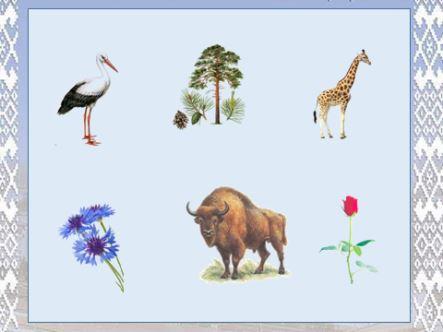 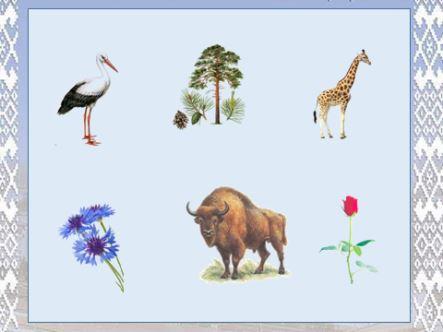      Мэта: замацоўваць веды пра сімвалы беларускай дзяржавы і сімвалы Беларусі; развіваць лагічнае мысленне, памяць; выхоўваць павагу да сваёй Радзімы.     Абсталяванне: карткі з выявамі сімвалаў беларускай дзяржавы (сцяг, герб), краін суседзяў (Украіны, Расіі) і сімвалаў Беларусі (сасна, зубр, бусел, кветкі ільну, канюшыны, васілька) і іншых малюнкаў, квадраты са слюды чырвонага колеру.     Ход гульніВыхавальнік раздае дзецям карткі з выявамі сімвалаў беларускай дзяржавы (сцяг, герб), краін суседзяў (Украіны, Расіі) і сімвалаў Беларусі (сасна, зубр, бусел, кветкі ільну, канюшыны, васілька) і іншых малюнкаў. Дзецям неабходна знайсці малюнкі, якія не адносяцца да сімвалаў Беларусі і закрыць іх квадратам з чырвонай слюды.“Чацвёрты лішні”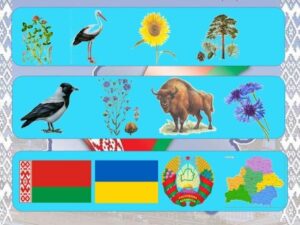 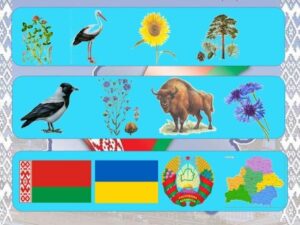      Мэта: развіваць уменне класіфікаваць прадметы па істотных прыметах, абагульняць.     Дыдактычны матэрыял: карткі, на кожнай картцы намаляваныя 4 прадметы, 3 прадметы звязаны агульным прыметай (сімвалы Беларусі), а 4 – лішні.     Ход гульніВыхавальнік дэманструе дзіцяці картку, на якой намаляваныя чатыры малюнкі, тры з іх падыходзяць па нейкай прымеце, іх можна назваць адным словам, а чацвёрты лішні. Які?“Складзі сцяг Беларусі”     Мэта: практыкаваць дзяцей у складанні цэлага з частак, замацоўваць веды пра дзяржаўны сімвал Беларусі – сцяг, яго колеравую афарбоўку і яе сімвалічнае значэнне; развіваць у дзяцей пачуццё патрыятызму і любові да сваёй Радзімы.     Абсталяванне: палоскі рознага колеру, палоскі з беларускім арнаментам.     Ход гульніВыхавальнік раздае дзецям камплекты палосак рознага колеру і арнаменту. Дзецям неабходна выбраць палоскі такога колеру і арнаменту, якія адпавядаюць колеру беларускага сцяга і скласці з частак цэлы малюнак, рассказаць пра сімвалічнае назначэнне кожнай часткі. (Чырвоны колер са старажытных часоў служыць знакам Сонца, сімвалізуе братэрства, справядлівасць. Ён азначае перамогу, шчаслівае жыццё. Зялёны колер – колер прыроды, колер палёў і лясоў. Зялёны колер – колер дабрыні і росту, развіцця, дабрабыту і міру.Сцяг Беларусі мае нацыянальны арнамент чырвонага колеру на белым полі. Ён сімвалізуе якасці народа: працавітасць і высокае майстэрства. У цэнтры арнамента – ромб – старажытная выява багіні Зямлі і Урадлівасці, а маленькія ромбікі – сімвалы засеянага поля).2 Дэкаратыўна-прыкладное мастацтва і культура Беларусі “Узор для ручніка”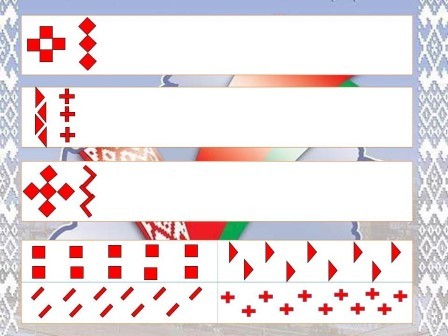 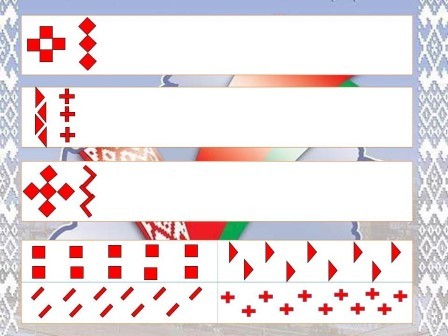      Мэта: замацаванне ведаў пра дэкаратыўна-прыкладное мастацтва беларусаў, практыкаванне ў выкладанні арнаментальных узораў на прамавугольнай форме .     Абсталяванне: карткі з відарысамі ручніка, картка з элементамі беларускага арнамента.     Ход гульні          1 варыянтДзецям прапаноўваюцца карткі (ручнікі), дз адзін канец ручніка ўпрыгожаны беларускім арнаментам, а другі – чысты. Дзіцяці патрэбна выкласці арнамент на свабодным канцы па ўзоры.          2 варыянтДзецям раздаюцца відарысы ручніка без арнамента і геаметрычныя формы элементаў з кардону. Неабходна самастойна саставіць узор, змяняючы элементы, каляровыя спалучэнні.“Прадоўжы ўзор”     Мэта: вучыць дзяцей складаць стужачны арнамент (на паласе) з некалькіх рытмічна паўтаральных аднолькавых элементаў беларускага ўзору. Фарміраваць у дзяцей здольнасці да арнаментальнай творчасці.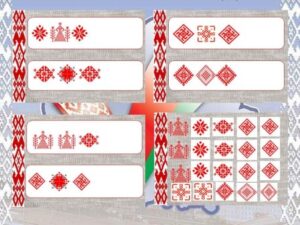 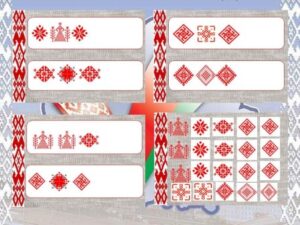      Матэрыял: карткі з элементами беларускага ўзору. Карткі (3,5 × 3,5 см) з рознымі элементамі ад 2 да 6 аднолькавых малюнкаў.     Ход гульніВыхавальнік дае 1–3 дзецям карткі з пралінаванымі дарожкамі, на якіх выкладзеныя па 3 элементы ўзору. Дзецям прапануецца вызначыць заканамернасць чаргавання элементаў, знайсці такія ж элементы ўзору на маленькіх картках і прадоўжыць узор на паласе.“Сам сабе майстар”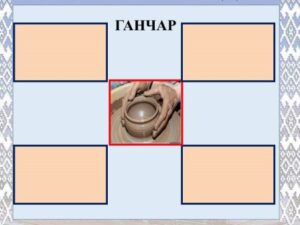 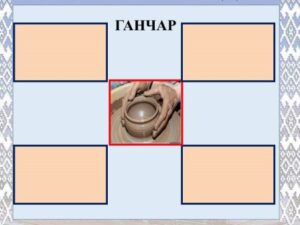      Мэта: замацаванне ведаў пра дэкаратыўна-прыкладное мастацтва беларусаў, асноўныя віды рамёстваў: ткацтва, дрэваапрацоўка, ганчарная справа, саломапляценне.    Абсталяванне: карткі з відарысамі беларускіх народных майстроў, карткі з відарысам вырабаў з саломы, дрэва, гліны, тканіны.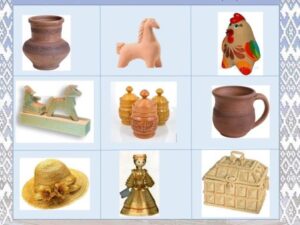 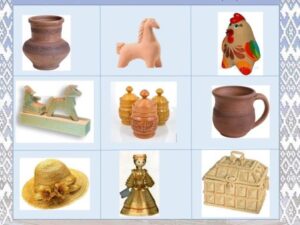       Ход гульніУ гульні прымае ўдзел 2–4 дзіцяці. Выхавальнік раздае дзецям вялікія карты, у цэнтры якіх намаляваны беларускія народныя майстры: ганчар, разьбяр па дрэве, саломапляцельшчык, ткачыха. Дзеці разглядваюць маленькія карткі з відарысам вырабаў з саломы, дрэва, гліны, тканіны.– З чаго выраблена шляпа? – пытае Выхавальнік.– З саломы, – адказваюць дзеці.– Хто яе зрабіў?– пытае Выхавальнік.– Саломапляцельшчык – адказваюць дзеці.Вы будзеце гуляць так, каб усё, што зроблена з саломы, стала ў клетачкі, дзе ў цэнтры ліста – майстар саломапляцельшчык; тое, што зроблена з дрэва, – у клетачкі, дзе майстар разьбы па дрэве; тое, што зроблена з гліны, – дзе ганчар, што з тканіны, – дзе ткачыха. Хто першы закрые ўсе клетачкі, той і выйграе.Дзеці абменьваюцца карткамі, і гульня працягваецца.Засвоіўшы правілы гульні, дзеці гуляюць самастойна.“Падбяры ключык да замка”  (Беларускія народныя святы)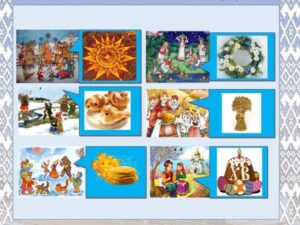 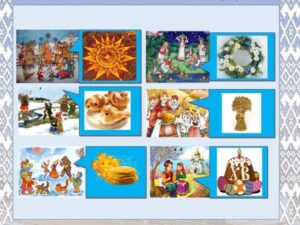      Мэта: замацоўваць веды пра беларускія народныя святы, іх сімвалічныя элементы. Прывіваць цікавасць да народных святаў. Развіваць мысленне, уменне з частак складаць цэлае.     Абсталяванне: карткі з выявамі народнага свята і яго сімвалаў.     Ход гульніВыхавальнік раздае дзецям карткі з выявамі народнага свята (замочак), дзецям неабходна падабраць сімвал свята (ключык). Калі сімвал падабраны правільна, то “замочак” зачыніцца.“Замкі Беларусі”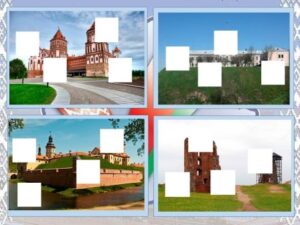 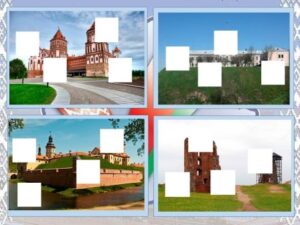      Мэта: расшыраць і ўмацоўваць веды пра помнікі архітэктуры нашай краіны, развіваць успрыманне замкавага стылю архітэктуры, развіваць цікавасць да гісторыі сваёй краіны і яе духоўных каштоўнасцей.     Абсталяванне: карты з выявамі замкаў Беларусі: Мірскі, Нясвіжскі, Гродзенскі, Навагрудскі; карткі з фрагментамі замкаў.     Ход гульніГуляе ад 1 да 4 дзяцей. Выхавальнік разам з дзецьмі разглядвае малюнкі замкаў Беларусі, расказваючы пра іх архітэктурныя асаблівасці. Затым дзецям раздаюцца выявы замкаў з контурнымі “акенцамі”. Выхавальнік паслядоўна паказвае маленькія карткі. Кожны гуляючы суадносіць фрагментарныя і цэласныя выявы і запаўняе імі “акенцы”.Выйграе той, хто першы закрые ўсе “акенцы”3. Прырода роднага краю“Хто дзе жыве?”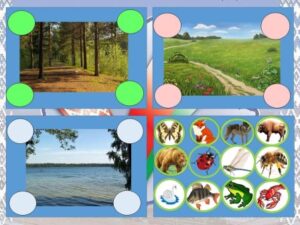 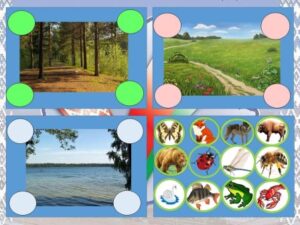       Мэта: замацоўваць уменне суадносіць выявы прадстаўнікоў жывёльнага свету з месцам пражывання, фарміраваць правільнае вымаўленне назваў жывёл на беларускай мове.     Абсталяванне: карткі з выявамі супольнасцей лес, луг, вадаём. Карткі з выявамі прадстаўнікоў жывёльнага свету.     Ход гульніВыхавальнік раздае дзецям карткі з выявамі прыродных супольнасцей і маленькія карткі з выявамі прадстаўнікоў жывёльнага свету. Дзецям неабходна суаднесці выяву жывёлы ці насякомага з месцам яго абітання.“Збіраем ураджай”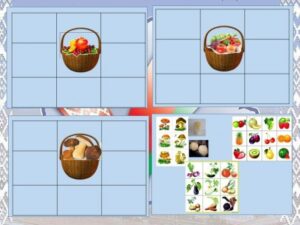 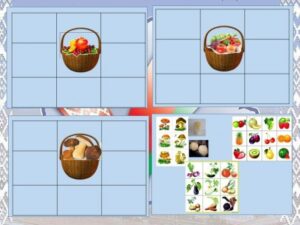       Мэта: замацоўваць веды пра садавіну і гародніну, грыбы Беларусі. Развіваць увагу, зрокавую памяць, уменне суадносіць выявы прадстаўнікоў расліннага свету з месцам прарастання, фарміраваць правільнае вымаўленне назваў раслін і грыбоў на беларускай мове.     Абсталяванне: карткі, падзеленыя на сектары, у цэнтры – карзіна. Маленькія карткі садавіны, гародніны і грыбоў, якія растуць не толькі ў Беларусі, а і ў іншых кліматычных умовах.     Ход гульніВыхавальнік раздае дзецям карткі, падзеленыя на сектары і карткі садавіны, гародніны і грыбоў, якія растуць не толькі ў Беларусі, а і ў іншых кліматычных умовах. Дзецям неабходна запоўніць усе сектары толькі тымі малюнкамі садавіны, гародніны і грыбоў, якія растуць у Беларусі.4. Беларускія народныя казкі“Хто ў казцы жыве”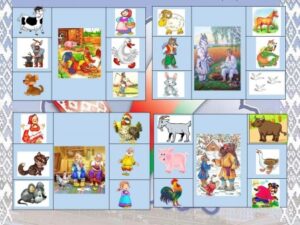 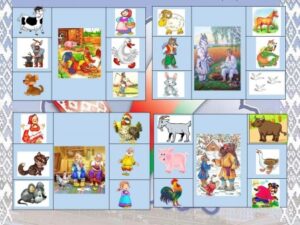      Мэта: замацоўваць змест беларускіх народных казак. Развіваць увагу, памяць, маўленне, дробную маторыку рукі; фарміраваць правільнае вымаўленне назваў герояў казак на беларускай мове.     Абсталяванне: карткі, падзеленыя на сектары, у цэнтры – сюжэтны малюнак казак, па баках – героі казак, маркеры або фламастары на воднай аснове.     Ход гульніВыхавальнік раздае дзецям карткі, на якіх у цэнтры – сюжэтныя малюнкі казак “Як курачка пеўніка ратавала”, “Лёгкі хлеб”, “Курачка Раба”, “Пра быка і яго сяброў”, па баках – героі казак. Дзецям неабходна маркерам злучыць з сюжэтным малюнкам толькі тых герояў, якія сустракаюцца ў гэтай казцы, і назваць іх.“Чыя казка”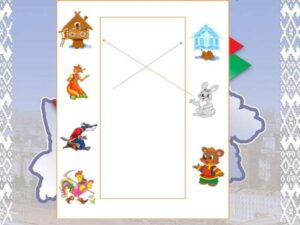      Мэта: замацоўваць змест беларускай народнай казкі “Зайкава хатка”. Развіваць чуласць да граматычна правільнага маўлення на беларускай мове, увагу, памяць, маўленне, дробную маторыку рукі; фарміраваць правільнае вымаўленне назваў герояў на беларускай мове.     Абсталяванне: карткі, па абодвух краях героі казак, маркеры або фламастары.     Ход гульніВыхавальнік раздае дзецям карткі, на якіх размешчаны малюнкі герояў беларускіх народных казак. Дзецям неабходна маркерам злучыць герояў казкі “Зайкава хатка “ з іх хаткамі, адказаць на пытанне : чыя хатка? (зайкава, лісічкіна).“Дзе, хто?”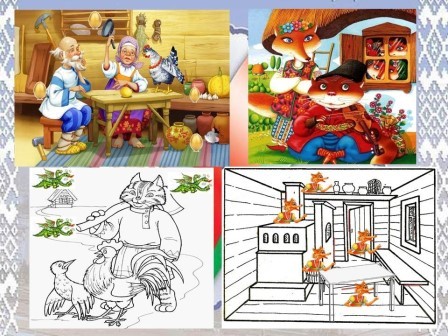 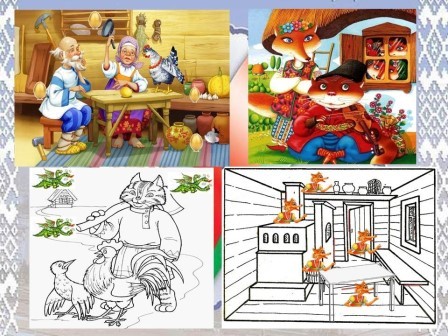      Мэта: фарміраваць устойлівую цікавасць і станоўчыя адносіны да беларускай мовы, жаданне авалодаць ёй; садзейнічаць засваенню некаторых асаблівасцей граматычнага ладу беларускага маўлення, авалоданню і ўдасканальванню ўменняў правільна ўжываць прасторавыя прыназоўнікі “за”, “пад”, “на”, “з-за”, “каля” і інш. Развіваць увагу, памяць, маўленне, фарміраваць правільнае вымаўленне назваў герояў на беларускай мове.     Абсталяванне: сюжэтныя малюнікі па беларускіх народных казках “Курачка раба”, “ Як кот звяроў напалохаў”, графічныя малюнкі “Кот Максім”, “Зайкава хатка”.     Ход гульніВыхавальнік паказвае дзецям карткі з малюнкамі па беларускіх народных казках. Прапануе ўважліва паглядзець на малюнкі, назваць казку і адказаць на пытанні. Напрыклад:– дзе ляжыць яечка? (на стале, пад лаўкай, на палічцы, за спіной у дзеда, пад сталом, каля мышкі);– куды схавалася ліса? (пад стол, на печ, за дзверы, на лаўку, на палічку, у дзежку);– адкуль выглядае ліса? (з пад стала, з-за дзвярэй, з печы, з дзежкі) і г.дзгарнуць